WYMAGANIA EDUKACYJNE Z JĘZYKA NIEMIECKIEGO NIEZBĘDNE DO UZYSKANIA PRZEZ UCZNIA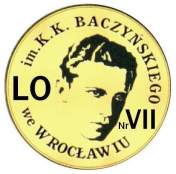 POSZCZEGÓLNYCH ŚRÓDROCZNYCH I ROCZNYCH OCEN KLASYFIKACYJNYCH WYNIKAJĄCYCH Z REALIZOWANEGO PROGRAMU NAUCZANIA A. ABRAMCZYK„Program nauczania języka niemieckiego w liceum ogólnokształcącym i technikum na podbudowie nauki w ośmioletniej szkole podstawowej. Kształtowanie kompetencji kluczowych na lekcjach języka niemieckiego” (III.2)WYDAWNICTWO PEARSON (LICEUM 4-LETNIE)ZAKRES PODSTAWOWYSzczegółowe wymagania edukacyjne dla klasy 2C gr.2Szczegółowe wymagania edukacyjne dla klasy 2C gr.2Szczegółowe wymagania edukacyjne dla klasy 2C gr.2Szczegółowe wymagania edukacyjne dla klasy 2C gr.2Szczegółowe wymagania edukacyjne dla klasy 2C gr.2Szczegółowe wymagania edukacyjne dla klasy 2C gr.2Ocenę niedostateczną otrzymuje uczeń, który nie spełnia wymagań edukacyjnych niezbędnych do uzyskania oceny dopuszczającej.Ocenę niedostateczną otrzymuje uczeń, który nie spełnia wymagań edukacyjnych niezbędnych do uzyskania oceny dopuszczającej.Ocenę niedostateczną otrzymuje uczeń, który nie spełnia wymagań edukacyjnych niezbędnych do uzyskania oceny dopuszczającej.Ocenę niedostateczną otrzymuje uczeń, który nie spełnia wymagań edukacyjnych niezbędnych do uzyskania oceny dopuszczającej.Ocenę niedostateczną otrzymuje uczeń, który nie spełnia wymagań edukacyjnych niezbędnych do uzyskania oceny dopuszczającej.Ocenę niedostateczną otrzymuje uczeń, który nie spełnia wymagań edukacyjnych niezbędnych do uzyskania oceny dopuszczającej.OCENAWymagania edukacyjne niezbędne do uzyskania oceny dopuszczającejWymagania edukacyjne niezbędne do uzyskania oceny dostatecznejWymagania edukacyjne niezbędne do uzyskania oceny dobrejWymagania edukacyjne niezbędne do uzyskania oceny bardzo dobrejWymagania edukacyjne niezbędne do uzyskania oceny celującejWIEDZA:
znajomość środków językowychLEKSYKAGRAMATYKAUczeń zna i stosuje bardzo ograniczony zakres środków językowych w znacznym stopniu uniemożliwiający realizację poleceń bez pomocy nauczyciela.Uczeń zna i stosuje ograniczony zakres środków językowych; głównie środki językowe o wysokim stopniu pospolitości i dotyczące bezpośrednio jego osoby.Uczeń zna i stosuje większość poznanych wyrazów oraz zwrotów, oprócz środków językowych o wysokim stopniu pospolitości w wypowiedzi występuje kilka precyzyjnych sformułowań. Uczeń zna i stosuje wszystkie poznane wyrazy oraz zwroty.Ocenę celującą otrzymuje uczeń, który w wysokim stopniu opanował wiedzę i umiejętności określone programem nauczania** W świetle obowiązujących przepisów ocena ucznia ma wynikać ze stopnia przyswojenia przez niego treści wynikających z podstawy programowej.Ustalenie wymagań na ocenę celującą należy do nauczyciela, ale muszą one być zgodne z prawem. Jeżeli uczeń wykazuje zainteresowanie poszerzaniem wiedzy, można go za to nagrodzić dodatkowo, ale wiedza wykraczająca poza program nie może być elementem koniecznym do uzyskania oceny celującej – art. 44b ust. 3 Ustawy z dnia 7 września 1991 r. o systemie oświaty (Dz. U. z 2017 r. poz. 2198, 2203 i 2361).WIEDZA:
znajomość środków językowychLEKSYKAGRAMATYKAW niewielkim stopniu stosuje poznane struktury gramatyczne. Popełnia liczne błędy.Częściowo poprawnie stosuje poznane struktury gramatyczne.W większości poprawnie stosuje poznane struktury gramatyczne. Błędy nie zakłócają komunikacji.Poprawnie stosuje poznane struktury gramatyczne.Ocenę celującą otrzymuje uczeń, który w wysokim stopniu opanował wiedzę i umiejętności określone programem nauczania** W świetle obowiązujących przepisów ocena ucznia ma wynikać ze stopnia przyswojenia przez niego treści wynikających z podstawy programowej.Ustalenie wymagań na ocenę celującą należy do nauczyciela, ale muszą one być zgodne z prawem. Jeżeli uczeń wykazuje zainteresowanie poszerzaniem wiedzy, można go za to nagrodzić dodatkowo, ale wiedza wykraczająca poza program nie może być elementem koniecznym do uzyskania oceny celującej – art. 44b ust. 3 Ustawy z dnia 7 września 1991 r. o systemie oświaty (Dz. U. z 2017 r. poz. 2198, 2203 i 2361).WIEDZA:
znajomość środków językowychLEKSYKAGRAMATYKANazwy środków transportuNazwy miejsc w mieścieSłownictwo służące do opisu drogiZjawiska atmosferycznePory rokuElementy krajobrazuInfrastruktura turystycznaNazwy aktywności podczas wakacjiElementy krajobrazuNazwy ubrań i kolorówNazwy cech charakteruSłownictwo służące do opisu wyglądu zewnętrznegoNazwy artykułów spożywczychOkreślenia miary i wagiNazwy sklepówNazwy czynności w kuchniRodzaje lokali gastronomicznychNazwy smaków potrawTypowe aktywności w różnych okresach życiaModele rodzinPoszukiwanie mieszkaniaTypy domówStopniowanie przymiotników i przysłówkówTryb rozkazującyCzasowniki sein i haben oraz czasowniki modalne w czasie przeszłym PräteritumCzas przeszły PerfektOdmiana przymiotników po rodzajniku określonymOdmiana przymiotników po rodzajniku nieokreślonymOdmiana przymiotników po zaimkach dzierżawczych Odmiana przymiotników po przeczeniu keinOdmiana przymiotników bez rodzajnikaStrona bierna czasowników (Passiv)Zdanie podrzędnie złożone ze spójnikiem dassZdanie podrzędnie złożone ze spójnikiem weilRzeczowniki utworzone od przymiotnikówKonstrukcje bezokolicznikowe z zuZdania pytające zależne i podrzędnie złożone ze spójnikiem obNazwy środków transportuNazwy miejsc w mieścieSłownictwo służące do opisu drogiZjawiska atmosferycznePory rokuElementy krajobrazuInfrastruktura turystycznaNazwy aktywności podczas wakacjiElementy krajobrazuNazwy ubrań i kolorówNazwy cech charakteruSłownictwo służące do opisu wyglądu zewnętrznegoNazwy artykułów spożywczychOkreślenia miary i wagiNazwy sklepówNazwy czynności w kuchniRodzaje lokali gastronomicznychNazwy smaków potrawTypowe aktywności w różnych okresach życiaModele rodzinPoszukiwanie mieszkaniaTypy domówStopniowanie przymiotników i przysłówkówTryb rozkazującyCzasowniki sein i haben oraz czasowniki modalne w czasie przeszłym PräteritumCzas przeszły PerfektOdmiana przymiotników po rodzajniku określonymOdmiana przymiotników po rodzajniku nieokreślonymOdmiana przymiotników po zaimkach dzierżawczych Odmiana przymiotników po przeczeniu keinOdmiana przymiotników bez rodzajnikaStrona bierna czasowników (Passiv)Zdanie podrzędnie złożone ze spójnikiem dassZdanie podrzędnie złożone ze spójnikiem weilRzeczowniki utworzone od przymiotnikówKonstrukcje bezokolicznikowe z zuZdania pytające zależne i podrzędnie złożone ze spójnikiem obNazwy środków transportuNazwy miejsc w mieścieSłownictwo służące do opisu drogiZjawiska atmosferycznePory rokuElementy krajobrazuInfrastruktura turystycznaNazwy aktywności podczas wakacjiElementy krajobrazuNazwy ubrań i kolorówNazwy cech charakteruSłownictwo służące do opisu wyglądu zewnętrznegoNazwy artykułów spożywczychOkreślenia miary i wagiNazwy sklepówNazwy czynności w kuchniRodzaje lokali gastronomicznychNazwy smaków potrawTypowe aktywności w różnych okresach życiaModele rodzinPoszukiwanie mieszkaniaTypy domówStopniowanie przymiotników i przysłówkówTryb rozkazującyCzasowniki sein i haben oraz czasowniki modalne w czasie przeszłym PräteritumCzas przeszły PerfektOdmiana przymiotników po rodzajniku określonymOdmiana przymiotników po rodzajniku nieokreślonymOdmiana przymiotników po zaimkach dzierżawczych Odmiana przymiotników po przeczeniu keinOdmiana przymiotników bez rodzajnikaStrona bierna czasowników (Passiv)Zdanie podrzędnie złożone ze spójnikiem dassZdanie podrzędnie złożone ze spójnikiem weilRzeczowniki utworzone od przymiotnikówKonstrukcje bezokolicznikowe z zuZdania pytające zależne i podrzędnie złożone ze spójnikiem obNazwy środków transportuNazwy miejsc w mieścieSłownictwo służące do opisu drogiZjawiska atmosferycznePory rokuElementy krajobrazuInfrastruktura turystycznaNazwy aktywności podczas wakacjiElementy krajobrazuNazwy ubrań i kolorówNazwy cech charakteruSłownictwo służące do opisu wyglądu zewnętrznegoNazwy artykułów spożywczychOkreślenia miary i wagiNazwy sklepówNazwy czynności w kuchniRodzaje lokali gastronomicznychNazwy smaków potrawTypowe aktywności w różnych okresach życiaModele rodzinPoszukiwanie mieszkaniaTypy domówStopniowanie przymiotników i przysłówkówTryb rozkazującyCzasowniki sein i haben oraz czasowniki modalne w czasie przeszłym PräteritumCzas przeszły PerfektOdmiana przymiotników po rodzajniku określonymOdmiana przymiotników po rodzajniku nieokreślonymOdmiana przymiotników po zaimkach dzierżawczych Odmiana przymiotników po przeczeniu keinOdmiana przymiotników bez rodzajnikaStrona bierna czasowników (Passiv)Zdanie podrzędnie złożone ze spójnikiem dassZdanie podrzędnie złożone ze spójnikiem weilRzeczowniki utworzone od przymiotnikówKonstrukcje bezokolicznikowe z zuZdania pytające zależne i podrzędnie złożone ze spójnikiem obOcenę celującą otrzymuje uczeń, który w wysokim stopniu opanował wiedzę i umiejętności określone programem nauczania** W świetle obowiązujących przepisów ocena ucznia ma wynikać ze stopnia przyswojenia przez niego treści wynikających z podstawy programowej.Ustalenie wymagań na ocenę celującą należy do nauczyciela, ale muszą one być zgodne z prawem. Jeżeli uczeń wykazuje zainteresowanie poszerzaniem wiedzy, można go za to nagrodzić dodatkowo, ale wiedza wykraczająca poza program nie może być elementem koniecznym do uzyskania oceny celującej – art. 44b ust. 3 Ustawy z dnia 7 września 1991 r. o systemie oświaty (Dz. U. z 2017 r. poz. 2198, 2203 i 2361).RECEPCJARozumie w tekście pisanym pojedyncze słowa: łatwe, pospolite, internacjonalizmy. Częściowo poprawnie rozwiązuje zadania na rozumienie tekstów pisanych.Rozumie w tekstach słownictwo o wysokim stopniu pospolitości, internacjonalizmy, wybrane zdania. Częściowo poprawnie rozwiązuje zadania na rozumienie tekstów pisanych i rozumienie ze słuchu.Rozumie większość tekstów i komunikatów słownych na bazie poznanego słownictwa.W większości poprawnie rozwiązuje zadania na rozumienie tekstów pisanych i rozumienie ze słuchu.Rozumie szczegółowo teksty i komunikaty słowne w zakresie omawianych tematów. Poprawnie rozwiązuje zadania na rozumienie tekstów pisanych i słuchanie: r/f, dobieranie, ww.Ocenę celującą otrzymuje uczeń, który w wysokim stopniu opanował wiedzę i umiejętności określone programem nauczania** W świetle obowiązujących przepisów ocena ucznia ma wynikać ze stopnia przyswojenia przez niego treści wynikających z podstawy programowej.Ustalenie wymagań na ocenę celującą należy do nauczyciela, ale muszą one być zgodne z prawem. Jeżeli uczeń wykazuje zainteresowanie poszerzaniem wiedzy, można go za to nagrodzić dodatkowo, ale wiedza wykraczająca poza program nie może być elementem koniecznym do uzyskania oceny celującej – art. 44b ust. 3 Ustawy z dnia 7 września 1991 r. o systemie oświaty (Dz. U. z 2017 r. poz. 2198, 2203 i 2361).PRODUKCJAZ pomocą nauczyciela wykazuje się w stopniu minimalnym umiejętnościami na ocenę dostateczną: naśladuje, odczytuje, wykonuje zadania niesamodzielnie.• Pisze pocztówkę z wakacji, mając do dyspozycji gotowe zwroty i zdania • Krótko opisuje miejsce, czas i długość pobytu, stosując podstawowe słownictwo• Dokonuje porównania dwóch rzeczy lub osób zgodnie z podanym schematem• Opisuje miejsce i warunki pobytu• Wyraża niezadowolenie za pomocą prostych środków językowych• Opisuje, jak spędza lub spędził wakacje• Stosuje czasowniki sein, haben i czasowniki modalne we właściwych formach czasu przeszłego Präteritum oraz formy czasu Perfekt w standardowych ćwiczeniach• Nazywa ubrania osób przedstawionych na zdjęciu• Mówi, jakie ubrania chętnie nosi• Nazywa cechy charakteru• Opisuje wygląd• W schematycznych ćwiczeniach odmienia przymiotniki• Nazywa artykuły spożywcze • Opisuje artykuły spożywcze • Informuje, co i gdzie lubi jeść• Rozumie przepis na wybraną potrawę• Pisze listę zakupów w sklepie spożywczym• Pisze krótką wiadomość z prośbą o zakup artykułów spożywczych• Nazywa członków rodziny• Udziela informacji na temat członków rodziny• Informuje o zwyczajach świątecznychWykazuje się umiejętnościami wyższymi od wymaganych na ocenę dostateczną, ale niższymi niż są oczekiwane na ocenę bardzo dobrą. Zachowuje poprawność językową na poziomie umożliwiającym dobrą komunikację: przedstawia w innej formie, charakteryzuje, hierarchizuje, wnioskuje, porządkuje, broni poglądów.• Pisze samodzielnie pocztówkę z wakacji• Opisuje szczegółowo miejsce, czas, długość pobytu• Dokonuje porównania dwóch rzeczy lub osób• Opisuje miejsca noclegowe• Opisuje warunki pobytu, w tym otoczenie, krajobraz• Wyraża niezadowolenie z pobytu• Formułuje skargę na warunki panujące w miejscu noclegu• Opisuje wrażenia z podróży lub miejsca pobytu• Relacjonuje przebieg wyjazdu wakacyjnego• W opisach stosuje czasowniki haben, sein i czasowniki modalne we właściwych formach w czasie przeszłym Präteritum• Używa w wypowiedziach czasu przeszłego Perfekt• Pisze prosty list formalny (skargę)• Opisuje ubiór innych• Wyraża opinię na temat ubioru innych• Charakteryzuje osoby na podstawie opisu ich zachowania• Opisuje szczegółowo wygląd zewnętrzny • W wypowiedziach stosuje poprawnie końcówki odmiany przymiotnika• Opowiada o przyzwyczajeniach związanych z zakupami• Opowiada o swoim sposobie odżywiania• Podaje przepis na potrawy• Opisuje potrawy• Opisuje wizytę w lokalu gastronomicznym• Wyraża własną opinię i przekazuje opinie innych osób na temat posiłków• Stosuje w języku mówionym i pisanym stronę bierną czasowników oraz zdania podrzędnie złożone ze spójnikami dass i weil• Opisuje swoją rodzinę i preferowany model rodziny • Opowiada o zaletach i wadach różnych okresów życia• Opowiada o obchodzeniu uroczystości rodzinnych• Opowiada o zaletach i wadach projektu mieszkaniowego• Pisze e-mail w sprawie wynajmu mieszkania• Pisze tekst o wynajmie mieszkaniaOcenę celującą otrzymuje uczeń, który w wysokim stopniu opanował wiedzę i umiejętności określone programem nauczania** W świetle obowiązujących przepisów ocena ucznia ma wynikać ze stopnia przyswojenia przez niego treści wynikających z podstawy programowej.Ustalenie wymagań na ocenę celującą należy do nauczyciela, ale muszą one być zgodne z prawem. Jeżeli uczeń wykazuje zainteresowanie poszerzaniem wiedzy, można go za to nagrodzić dodatkowo, ale wiedza wykraczająca poza program nie może być elementem koniecznym do uzyskania oceny celującej – art. 44b ust. 3 Ustawy z dnia 7 września 1991 r. o systemie oświaty (Dz. U. z 2017 r. poz. 2198, 2203 i 2361).INTERAKCJAW interakcji posługuje się tylko odtworzonymi z pamięci schematami pytań, zdań dotyczącymi jego osoby. Reaguje i tworzy proste, krótkie pytania zapamiętane lub wyćwiczone drylami językowymi.• Udziela i zasięga informacji, jakim środkiem komunikacji dotrzeć do celu• Proponuje wybór środka lokomocji• Pyta o drogę• Udziela informacji, jak dojść do celu, stosując podstawowe zwroty: geradeaus, rechts, links …• Udziela informacji o pogodzie, stosując ogólnikowe opisy: es ist warm / kalt, es regnet / regnet nicht• Rezerwuje miejsce noclegowe• Melduje się w hotelu• Zasięga informacji w recepcji• Wypełnia formularz meldunkowy• Dowiaduje się o przebieg podróży• Rozmawia o ubiorze• Zasięga w sklepie odzieżowym informacji na temat ceny, dostępności rozmiaru i koloru wybranych ubrań• Prowadzi proste rozmowy w sklepie spożywczym• Prowadzi proste rozmowy na temat lokali gastronomicznych• Rozmawia o swojej rodzinie• Rozmawia o uroczystościach rodzinnychWykazuje się umiejętnościami wyższymi od wymaganych na ocenę dostateczną, ale niższymi niż są oczekiwane na ocenę bardzo dobrą. Sprawnie komunikuje się (popełnia błędy niezakłócające komunikacji) w zakresie omawianych tematów, 
jeśli dotyczą one sytuacji typowych, podobnych do przerobionych w ramach zajęć lekcyjnych.• Udziela i zasięga rady, jakim środkiem dotrzeć do celu• Negocjuje wybór środka lokomocji• Pyta o drogę• Udziela informacji, jak dojść 
do celu, stosując różnorodne środki językowe • Pyta o pogodę i udziela informacji o pogodzie• Prowadzi rozmowy z obsługą hotelu• Udziela innym szczegółowych informacji na temat hotelu• Rozmawia na temat ubioru• Rozmawia na temat cech charakteru innych osób• Dokonuje zakupów w sklepie odzieżowym• Doradza innym przy wyborze i kupnie ubrania• Prowadzi rozmowy w sklepie spożywczym• Pyta o informacje na temat lokali gastronomicznych i je uzyskuje• Rozmawia o różnych modelach rodzin• Rozmawia na temat zwyczajów dotyczących obchodzenia uroczystości rodzinnychOcenę celującą otrzymuje uczeń, który w wysokim stopniu opanował wiedzę i umiejętności określone programem nauczania** W świetle obowiązujących przepisów ocena ucznia ma wynikać ze stopnia przyswojenia przez niego treści wynikających z podstawy programowej.Ustalenie wymagań na ocenę celującą należy do nauczyciela, ale muszą one być zgodne z prawem. Jeżeli uczeń wykazuje zainteresowanie poszerzaniem wiedzy, można go za to nagrodzić dodatkowo, ale wiedza wykraczająca poza program nie może być elementem koniecznym do uzyskania oceny celującej – art. 44b ust. 3 Ustawy z dnia 7 września 1991 r. o systemie oświaty (Dz. U. z 2017 r. poz. 2198, 2203 i 2361).